INDICESEZIONE PRIMAPremessa	Processo di adozione del P.T.P.C.1.1. modalità di adozione del P.T.P.C.Struttura e metodologia di elaborazione del P.T.P.C.	Struttura	Metodologia	Il Contesto	Il Contesto esterno	Il Contesto interno	Mappatura dei processi	Identificazione dei rischi	Analisi dei rischi	Ponderazione dei rischi	Trattamento dei rischi	SEZIONE SECONDAArt. 1         	Oggetto del PianoArt. 2	Soggetti giuridici collegatiArt. 3	Obblighi del Consiglio e della Giunta comunaleArt.4	Centralità del ruolo del Responsabile della Prevenzione della CorruzioneArt.5	Funzioni del Responsabile della Prevenzione della CorruzioneArt.6	L’Organismo di ValutazioneArt.7	Ruolo e Responsabilità dei Dirigenti/Responsabili di P.O.Art.8	Rotazione degli incarichiArt.9	La gestione del rischio corruzioneArt.10	Attività e aree soggette a rischioArt.11	Misure di prevenzione, comuni e obbligatorie a tutti gli ufficiArt.12	Misure di prevenzione riguardanti il personaleArt.13 	Attribuzione delle aree di rischio agli uffici e definizione delle misure di prevenzioneArt.14 	Monitoraggio Art.15	Formazione del personaleArt.16	Attività successiva alla cessazione del rapporto di lavoro (pantouflage-revolving doors)Art.17 	WhistleblowerArt.18 	Vigilanza sul rispetto delle disposizioni in materia di inconferibilità e incompatibilitàArt.19 	Protocolli di legalità e patti di integritàArt.20	Codice di comportamento e responsabilità disciplinareALLEGATIAllegato 1 – Misure di prevenzione del rischio per AreeAllegato 2 - Programma Triennale della Trasparenza e dell’Integrità 2016-2018PremessaIl presente Piano Triennale di Prevenzione della Corruzione (P.T.P.C.) 2016-2018 è redatto secondo le linee guida, dettate dall’A.N.AC. con la determinazione n. 12 del 28 ottobre 2015 “Aggiornamento 2015 al Piano Nazionale Anticorruzione”, che integra le disposizioni del Piano Nazionale Anticorruzione, approvato con delibera dell’11 settembre 2013 n.72 dell’allora CIVIT-ANAC.L’aggiornamento, predisposto dall’ANAC, scaturisce sia dall’attività di valutazione dei Piani Triennali di Prevenzione della Corruzione, effettuata nel 2015 a campione su un numero rilevante di Amministrazioni, e sia dalla necessità di dare risposte unitarie alle richieste di chiarimenti pervenute dagli operatori del settore ed in particolare dai Responsabili della Prevenzione della Corruzione (RPC).Si può, dunque, affermare che l’aggiornamento del Piano Nazionale Anticorruzione, conseguente anche al ridefinito e mutato quadro normativo (legge 114/2014-soppressione AVCP-trasferimento competenza perfomance alla Funzione Pubblica), si configura come un Piano redatto ex novo che recepisce alcune questioni di portata generale quali: trasparenza, whistleblowing, RPC, conflitti d’interesse, applicazione della normativa di prevenzione della corruzione e della trasparenza alle società e agli enti di diritto privato in controllo pubblico o partecipati da pubbliche amministrazioni. La filosofia portante dell’aggiornamento del Piano si fonda, pertanto, sull’effettiva individuazione e attuazione di misure in grado di incidere sui fenomeni corruttivi. Ovviamente la redazione del Piano aggiornato non significa la negazione delle misure di prevenzione, già individuate e adottate con i precedenti piani, che, tra l’altro, hanno dimostrato concretamente la loro validità, ma l’individuazione di nuovi processi capaci di apportare le dovute integrazioni alla luce dei chiarimenti forniti con la succitata determinazione ANAC.Altro elemento non trascurabile si fonda sul fatto che il Piano aggiornato troverà piena coerenza con i documenti di programmazione finanziaria, con i controlli interni e con il Piano della perfomance, le cui politiche complessive contribuiscono alla costruzione di un clima organizzativo che favorisce la prevenzione della corruzione. SEZIONE ICONSIDERATO che con deliberazione di G.C. n. 159 del 16.10.2013, esecutiva ai sensi di legge, è stato disposto di incaricare il Sindaco a nominare il segretario titolare della convenzione di segreteria tra il Comune di San Gregorio Magno ed il Comune di Laviano responsabile della  prevenzione della corruzione, mantenendo così l’individuazione prevista dall’art. 1 - comma 7 - della  legge 6 novembre 2012, n. 190;PROCESSO DI ADOZIONE DEL P.T.P.C. – 2016-2018La proposta di piano triennale per la prevenzione della corruzione (P.T.P.C.) è stata predisposta dal Responsabile per la prevenzione della corruzione, che, ai sensi dell’art. 1, comma 7, della sopra citata legge n. 190/2012, è stato individuato con deliberazione di G.C. n. 159 del 16.10.2013, esecutiva ai sensi di legge, che ha mantenuto così l’individuazione prevista dall’art. 1 - comma 7 - della legge 6 novembre 2012, n. 190, nel Segretario Comunale pro-tempore, pubblicato sul sito web dell’ente nella sezione “Amministrazione Trasparente”, sottosezione di primo livello “Altri contenuti-Corruzione”.Il presente P.T.P.C. è stato predisposto secondo le indicazioni contenute nell’intesa sancita tra il Governo, le Regioni e gli Enti Locali in sede di Conferenza Unificata in data 24 luglio 2013 e nell’ “Aggiornamento 2015 al Piano Nazionale Anticorruzione” disposto dall’ANAC con determinazione n. 12 del 28 ottobre 2015, per adeguare  il precedente Piano, approvato con deliberazione n. 72 del 11 settembre 2013.E’ da evidenziare che il presente piano è stato elaborato con la piena collaborazione e partecipazione attiva dei Responsabili di Area, unitamente al confronto con l’organismo di valutazione e con i Responsabili della Prevenzione della Corruzione dei comuni contigui, che presentano analoghi contesti e dinamiche sociali. Il PTPC è, quindi, frutto di un lavoro di gruppo che ha consentito di evidenziare i punti critici e le attività a più alto rischio di esposizione al fenomeno corruttivo nei servizi di competenza. Il P.T.P.C. è stato predisposto seguendo il seguente iter:con avviso pubblico prot. n. 265 del 14.1.2016 è stato reso noto che entro il 31 gennaio 2016 si sarebbe dovuto procedere all'adozione del Piano triennale per la prevenzione della corruzione 2016/2018 e del Programma Triennale per la Trasparenza e Integrità 2016-2018, aggiornando il Piano Triennale della Prevenzione della Corruzione (P.T.P.C.) e il Piano Triennale per la Trasparenza e l’Integrità (P.T.T.I.) vigenti ed è stato, perciò, avvisato che chiunque avesse avuto interesse poteva presentare, entro e non oltre il 21 gennaio 2016, eventuali osservazioni o proposte di modifica, utilizzando il modello pure pubblicato,  con le modalità indicate nell’avviso;con nota prot. n. 266 del 14.1.2016 il competente responsabile della trasparenza e della Prevenzione della Corruzione ha chiesto a tutti i consiglieri comunali, nessuno escluso, di suggerire soluzioni che portino alla piena consapevolezza e condivisione degli obiettivi della lotta alla corruzione e delle misure organizzative da adottare, tenendo conto delle locali dinamiche socio-territoriali, così da consentirgli di individuare e pianificare meglio le misure organizzative di prevenzione da proporre alla Giunta comunale per l’adozione del Piano Triennale della Prevenzione della Corruzione 2016-2018; per i due Piani anzidetti è stata espletata la procedura aperta alla partecipazione popolare mediante la pubblicazione delle relative bozze sul sito web dell’ente, nonché quella, per così dire istituzionale, espletata con l’espresso invito rivolto ai consiglieri comunali di suggerire soluzioni eventualmente recepibili nel piano, e che non risultano pervenute nei termini al protocollo dell’ente proposte di modifica e/o integrazioni;Il Piano, aggiornato in base agli eventuali suggerimenti presentati, è stato approvato definitivamente dalla Giunta Comunale e pubblicato sul sito web istituzionale del Comune nella sezione “Amministrazione trasparente”, sotto-sezione di primo livello “Altri contenuti-Corruzione”.1.1 MODALITÀ DI ADOZIONE DEL P.T.P.C.1. I Responsabili di Area trasmettono entro il 15 novembre di ogni anno al Responsabile della Prevenzione della Corruzione le proposte con le quali sono individuate le attività maggiormente esposte al rischio corruzione e le misure concrete da adottare per contrastare il rischio segnalato.2. Entro il 15 dicembre di ogni anno il Responsabile della Prevenzione della Corruzione elabora la proposta di Atto di indirizzo da sottoporre all’approvazione del Consiglio comunale, previo recepimento e/o integrazione da parte della Giunta comunale, entro la prima decade di gennaio dell’anno successivo.3. Entro il 15 gennaio di ogni anno il Responsabile della Prevenzione della Corruzione predispone, sulla scorta dell’atto di indirizzo consiliare, la proposta di PTPC che viene trasmessa al Sindaco e alla Giunta comunale.4. La proposta del PTPC è pubblicata sul sito web dell’ente per 10 giorni consecutivi per eventuali osservazioni o proposte di integrazione da parte degli stakelholders esterni all’ente e inviata anche alla RSU ed alle organizzazioni sindacali maggiormente rappresentative.5. Il PTPC è approvato dalla Giunta comunale entro il 31 gennaio di ogni anno.6. Il PTPC è trasmesso, a mezzo mail, ai dipendenti e pubblicato sul sito web dell’ente nella sottosezione “Altri contenuti-Corruzione” del link “Amministrazione Trasparente”.7. Il Piano potrà subire modifiche anche in corso d'anno, su proposta del Responsabile della prevenzione della corruzione, allorquando siano state accertate significative violazioni delle prescrizioni ovvero quando intervengano rilevanti mutamenti organizzativi o modifiche in ordine all'attività dell'amministrazione.2.  STRUTTURA E METODOLOGIA DI ELABORAZIONE DEL P.T.P.C.2.1 STRUTTURANel P.T.P.C. si delinea un programma di attività di prevenzione del fenomeno corruttivo, derivante da una preliminare fase di analisi che, in sintesi, consiste nell’esaminare l’organizzazione, le sue regole e le sue prassi di funzionamento in termini di “possibile esposizione” al fenomeno corruttivo.In ragione di ciò la struttura del P.T.P.C. si sviluppa nelle seguenti fasi, che costituiscono, insieme agli allegati, anche le sezioni del piano (così come previsto dall’allegato 1 al P.N.A.):individuazione delle aree a rischio corruzionedeterminazione delle misure di prevenzione del rischio corruzioneindividuazione di misure specifiche e, per ciascuna misura, del responsabile e del termine per l'attuazione (misure obbligatorie e misure ulteriori)individuazione di misure di prevenzione di carattere trasversale definizione del processo di monitoraggio sulla realizzazione del piano2.2 METODOLOGIASecondo l’Organizzazione internazionale per lo sviluppo e la cooperazione economica (OECD) l’adozione di tecniche di risk-management (gestione del rischio) ha lo scopo di consentire una maggiore efficienza ed efficacia nella redazione dei piani di prevenzione.Per risk-management si intende il processo con cui si individua e si stima il rischio cui una organizzazione è soggetta e si sviluppano strategie e procedure operative per governarlo. Per far ciò il risk-management non deve diventare fonte di complessità ma piuttosto strumento di riduzione della complessità (eterogeneità delle PA, numerosità delle misure, costi organizzativi, ecc.) e strumento di esplicitazione e socializzazione delle conoscenze. Il rischio è definito come un ostacolo al raggiungimento degli obiettivi che mina l’efficacia e l’efficienza di un’iniziativa, di un processo, di un’organizzazione.Secondo tale approccio l’analisi e la gestione dei rischi e la predisposizione di strategie di mitigazione favoriscono il raggiungimento degli obiettivi strategici dell’Ente.Un modello di gestione del rischio applicabile al caso dei Piani di prevenzione della corruzione è quello internazionale ISO 31000:2009.La costruzione del PTPC è stata effettuata utilizzando i principi e linee guida “Gestione del rischio” UNI ISO 31000 2010 (edizione italiana della norma internazionale ISO 31000:2009), così come richiamate nell’allegato al PNA. Secondo tale sistema, le fasi di gestione del rischio sono le seguenti:PROCESSO DI GESTIONE DEL RISCHIOIl Piano Nazionale Anticorruzione, che si ispira agli standard internazionali ISO 31000 ed alle norme tecniche di UNI ISO 31000:2010, prevede che la fase iniziale del processo di gestione del rischio sia dedicata alla mappatura dei processi, intendendo come tali, “quell’insieme di attività interrelate che creano valore trasformando delle risorse (input del processo) in un prodotto (output del processo) destinato ad un soggetto interno o esterno all'amministrazione (utente). Il processo che si svolge nell’ambito di un’amministrazione  può esso  da solo portare  al risultato  finale o porsi come  parte  o fase  di un  processo complesso, con il concorso di più amministrazioni. Il concetto di processo è più ampio di quello di procedimento amministrativo e ricomprende anche le procedure di natura privatistica”.2.3 IL CONTESTO L’Aggiornamento del Piano prevede che la prima e indispensabile fase del processo di gestione del rischio è quella relativa all’analisi del contesto. L’inquadramento del contesto presume, quindi, un’attività attraverso la quale è possibile far emergere ed astrarre le notizie ed i dati necessari alla comprensione del fatto che il rischio corruttivo possa normalmente e tranquillamente verificarsi all’interno dell’Ente in virtù delle molteplici specificità territoriali, collegate alle dinamiche sociali, economiche e culturali ma anche alle caratteristiche organizzative interne.La contestualizzazione del Piano Triennale di Prevenzione della Corruzione 2016-2018 consentirà di individuare e contrastare il rischio corruzione dell’ente in modo più efficace.2.4.  IL CONTESTO ESTERNO L’analisi del contesto esterno ha come obiettivo quello di evidenziare come le caratteristiche dell’ambiente nel quale l’amministrazione opera, con riferimento, ad esempio, a variabili culturali, criminologiche, sociali ed economiche del territorio possano favorire il verificarsi di fenomeni corruttivi al proprio interno. Dagli elementi contenuti nella “Relazione periodica sull’attività delle forze di polizia, sullo stato dell’ordine e della sicurezza pubblica e sulla criminalità organizzata (Anno 2013)” presentata dal Ministro dell’Interno Onorevole Angelino Alfano e trasmessa alla Presidenza del Consiglio il 25 febbraio 2015, pubblicata sul sito web istituzionale della Camera dei Deputati e, in particolare, sulla base dell’approfondimento regionale e provinciale ivi contenuto con riferimento alla Campania,  non si rileva nel Comune di Laviano una pericolosa presenza di criminalità che possa incidere sulla regolare attività e terzietà dell’azione di governo e di amministrazione. Infatti non sono rilevabili forme di pressione, tantomeno preoccupanti, che non siano quelle conseguenti alle continue richieste di promozione economica e di ancora maggiore tutela delle classi meno avvantaggiate.Laviano è situato in Provincia di Salerno, su un territorio compreso tra la Media ed Alta Valle del Sele, confinante con i comuni di Santomenna, Castelnuovo di Conza, Muro Lucano, Colliano e Valva. Si estende su un territorio di 56,56 km quadrati, ubicato prevalentemente in zona di montagna. Il principale indicatore è sicuramente costituito dalla componente demografica: alla data del 1° gennaio 2014, il comune di Laviano aveva una popolazione residente di 1.481 abitanti, distribuiti in maniera abbastanza omogenea su un territorio comunale caratteristico montano.La presenza giovanile si attesta intorno al 15,32% dell’intera popolazione, con un Indice di vecchiaia nel comune di Laviano pari al 174,7%.Nel Comune di Laviano si è assistito ad un continuo depauperamento dell’indotto economico, che ha determinato un impoverimento complessivo della popolazione residente e lo svuotamento dell’area da parte di una nuova emigrazione giovanile. Si sta, comunque, affermando e consolidando una discreta attività zootecnica, con produzione di carni e "caciocavallo" di ottima qualità. Si e' impiantata e rafforzata un'azienda metalmeccanica che per le attrezzature di cui si è dotata e le lavorazioni di precisione che effettua non ha eguali nel centro sud. Per il resto sono modesti gli impieghi nel settore terziario e nelle professione. Anche la schiera impiegatizia non presenta grandi numeri. Inoltre, continua a resistere una agricoltura di tipo tradizionale che non è capace di dare, essa sola, un reddito accettabile agli addetti.  2.5 IL CONTESTO INTERNOAll’interno dell’Ente occorre prevedere una strategia di prevenzione che si deve realizzare conformemente all’insieme delle ormai molteplici prescrizioni introdotte dalla Legge n. 190/2012 e dalle correzioni di rotta indicate dall’ANAC con la determinazione 12/ 2015.L’inquadramento del contesto interno all’Ente richiede un’attività che si rivolge, appunto, ad aspetti propri dell’Ente, ovvero a quelli collegati all’organizzazione e alla gestione operativa che possono influenzare la sensibilità della struttura al rischio corruzione.L’Amministrazione del Comune è articolata tra organi di governo, che hanno il potere di indirizzo e di programmazione e che sono preposti all’attività di controllo politico-amministrativo, e la struttura burocratica professionale, alla quale compete l’attività gestionale e che ha il compito di tradurre in azioni concrete gli indirizzi forniti e gli obiettivi assegnati dagli organi di governo. Gli organi di governo sono: il Sindaco, la Giunta Comunale, il Consiglio Comunale. Le cariche ed i ruoli principali dell’Amministrazione Comunale risultano cosi ricoperti:Per quanto riguarda la struttura burocratica professionale, l’organico è formato da n.  16 dipendenti, tutti ricoperti con personale a tempo indeterminato. La struttura organizzativa si articola in 4 aree. I servizi in forma associata deliberati, non sono attivi Si elencano di seguito le aree in cui si articola la struttura burocratica:Area n. 1 – Area amministrativa e demografica;Area n. 2 – Area economico-finanziaria che assorbe le competenze dei Settori Patrimonio e Tributi;Area n. 3 – Area tecnico-urbanistica;Area n. 4 – Area vigilanza.Si precisa che le aree sono rette da personale inquadrato nella categoria giuridica D o dal Sindaco e dal Vice Sindaco, titolari di posizione organizzativa in base al CCNL vigente per il comparto Regioni ed Autonomie locali; - al Segretario comunale, Dr. Salvatore Sozzo, in servizio dall’1.10.2015, è attribuito l’incarico di Responsabile della Prevenzione della Corruzione e di Responsabile della Trasparenza giusta deliberazione di G.C. n. 159 del 16.10.2013, esecutiva ai sensi di legge, che ha mantenuto così l’individuazione prevista dall’art. 1 - comma 7 - della  legge 6 novembre 2012, n. 190.2.6 MAPPATURA DEI PROCESSILe corrette valutazioni e analisi del contesto interno si basano, non soltanto sui dati generali, ma anche sulla rilevazione e sull’analisi dei processi organizzativi. L’operazione collegata si definisce Mappatura dei Processi, quale modo scientifico di catalogare e individuare tutte le attività dell’ente per fini diversi e nella loro complessità.In questa sede, come previsto nel PNA, la mappatura assume carattere strumentale ai fini dell’identificazione, della valutazione e del trattamento dei rischi corruttivi. L’accuratezza e l’esaustività della mappatura dei processi costituirà il requisito indispensabile per la formulazione di adeguate misure di prevenzione e incide sulla qualità dell’analisi complessiva.La realizzazione della mappatura dei processi terrà conto della dimensione organizzativa dell’amministrazione, delle conoscenze e delle risorse disponibili, dell’esistenza o meno di una base di partenza (ad es. prima ricognizione dei procedimenti amministrativi, sistemi di controllo di gestione etc.)Il Comune di Laviano non è dotato di una “mappatura dei processi” completa e ben articolata, poiché l’ente, essendo di piccole dimensioni, ha poche risorse umane, le quali, tra l’altro, provvedono tra mille difficoltà alle necessità prioritarie operative ed organizzative. L’Amministrazione comunale intende raggiungere l’obiettivo di completare l’intera mappatura dei procedimenti amministrativi nell’anno 2016 e la mappatura dei processi entro il 2017.2.7 IDENTIFICAZIONE DEI RISCHIL’attività di identificazione dei rischi richiede che per ciascun processo o fase di processo siano fatti emergere i possibili rischi di corruzione. I rischi sono stati identificati tenendo presenti:il contesto esterno ed interno all’Amministrazione; le specificità di ciascun processo e del livello organizzativo in cui il processo si colloca, nonché dei dati tratti dall’esperienza e, cioè, dalla considerazione dei precedenti giudiziali o disciplinari che hanno interessato l’Amministrazione.L’attività di identificazione dei rischi è effettuata dal Segretario Comunale che, in qualità di RPC consulta e si confronta con i responsabili di p.o. per l’area/settore di rispettiva competenza e ne dà comunicazione all’organismo di valutazione che fornisce il suo contributo per l’identificazione utilizzando le risultanze dell’attività di monitoraggio sulla trasparenza ed integrità dei controlli interni.I rischi di corruzione individuati e descritti sinteticamente nella colonna “rischio specifico da prevenire” sono riportati nell’allegato 1) al presente PTPC.2.8 ANALISI DEI RISCHIL’analisi dei rischi consiste nella valutazione della probabilità che il rischio si realizzi e delle conseguenze che il rischio può produrre (probabilità ed impatto) per giungere alla determinazione del livello di rischio. Il livello di rischio è rappresentato da un valore numerico.Per ciascun rischio catalogato occorre stimare il valore delle probabilità e il valore dell’impatto. I criteri da utilizzare per stimare la probabilità e l’impatto e per valutare il livello di rischio sono indicati nell'allegato 5) al P.N.A.La stima della probabilità tiene conto dei seguenti fattori: discrezionalità del processo, complessità del processo, controlli vigenti. Per controllo si intende qualunque strumento di controllo utilizzato nell’ente locale per ridurre la probabilità del rischio (come il controllo preventivo o il controllo di gestione oppure i controlli a campione non previsti dalle norme). La valutazione sull’adeguatezza del controllo va fatta considerando il modo in cui il controllo funziona concretamente. Per la stima della probabilità, quindi, non rileva la previsione dell’esistenza in astratto del controllo, ma la sua efficacia in relazione al rischio considerato.L’impatto si misura in termini di: impatto economico, impatto organizzativo, impatto reputazionale.Il valore della probabilità e il valore dell’impatto debbono essere moltiplicati per ottenere il valore complessivo, che esprime il livello di rischio del processo.2.9 PONDERAZIONE DEI RISCHILa valutazione dei rischi consiste nel considerare il rischio alla luce dell’analisi e nel raffrontarlo con altri rischi al fine di decidere le priorità e l’urgenza di trattamento. La ponderazione del rischio può anche portare alla decisione di non sottoporre ad ulteriore trattamento il rischio, ma di limitarsi a mantenere attive le misure già esistenti.Ai fini del presente lavoro, si individuano tre livelli di rischio2.10 TRATTAMENTO DEI RISCHIIl trattamento del rischio è la fase tesa a individuare i correttivi e le modalità più idonee a prevenire i rischi, sulla base delle priorità emerse in sede di valutazione degli eventi rischiosi.In tale fase, l’Amministrazione non deve limitarsi a proporre astrattamente delle misure, ma deve opportunamente progettarle e scadenzarle a seconda delle priorità rilevate e delle risorse a disposizione. La fase di individuazione delle misure deve essere impostata avendo cura di contemperare la sostenibilità anche della fase di controllo e di monitoraggio delle stesse, onde evitare la pianificazione di misure astratte e non realizzabili.Le misure di prevenzione possono essere distinte in misure “obbligatorie” e misure “ulteriori”, così come previsto nel PNA. Le prime sono definite come tutte quelle la cui applicazione discende obbligatoriamente dalla legge o da altre fonti normative; le seconde, invece, possono essere inserite nel PTPC a discrezione dell’Amministrazione.Tutte le misure individuate devono essere adeguatamente programmate. La programmazione delle misure rappresenta un contenuto fondamentale del PTPC. Per ogni misura è opportuno siano chiaramente descritti almeno i seguenti elementi:la tempistica, con l’indicazione delle fasi per l’attuazione;i responsabili, cioè gli uffici destinati all’attuazione della misura, in un’ottica di responsabilizzazione di tutta la struttura organizzativa;gli indicatori di monitoraggio e i valori attesi.SEZIONE SECONDAARTICOLO 1 OGGETTO DEL PIANO1. Il presente Piano Triennale di Prevenzione della Corruzione (P.T.P.C.), redatto ai sensi della Legge 190 del 6 novembre 2012 e secondo le linee di indirizzo dettate dall’Autorità Nazionale Anticorruzione con la determinazione A.NA.C. n. 12 del 28 ottobre 2015, si prefigge i seguenti obiettivi:individuare le attività nell'ambito delle quali è più elevato il rischio di corruzione;prevedere, per le attività individuate ai sensi della lettera a), meccanismi di formazione, attuazione e controllo delle decisioni idonei a prevenire il rischio di corruzione;individuare le misure organizzative volte a prevenire i rischi di corruzione.2. Il piano, pertanto, per raggiungere le predette finalità:evidenzia e descrive il livello di esposizione degli uffici e delle relative attività a rischio di corruzione e illegalità;indica le misure organizzative e/o normative atte a prevenire il rischio corruzione;disciplina le regole di attuazione e di controllo dei protocolli di legalità e integrità;indica le misure organizzative volte alla formazione dei dipendenti con particolare riguardo ai responsabili di P.O. e al personale delle Aree maggiormente esposte al rischio corruzione.ARTICOLO 2SOGGETTI GIURIDICI COLLEGATILe società partecipate, collegate stabilmente all’Ente (a prescindere dalla specifica soggettività giuridica, che dell’Ente stesso siano espressione e/o da questo siano partecipati, o comunque collegati anche per ragioni di finanziamento parziale e/o totale delle attività, e quindi Appaltatori di Servizi, Organismi partecipati, ecc.), adottano, in assenza del modello di organizzazione e gestione ex Decreto Legislativo 231/2001, il Piano Triennale di Prevenzione della Corruzione, ai sensi della legge 190/2012. ARTICOLO 3OBBLIGHI DEL CONSIGLIO E DELLA GIUNTA COMUNALEIl Consiglio Comunale approva, su proposta del Responsabile della Prevenzione della Anticorruzione, entro il 10 gennaio di ogni anno, e qualora vi sia la necessità di apportare modifiche e/o integrazioni, per ragioni giuridiche e/o fattuali, con cadenze diverse, un Atto di Indirizzo, relativo all’approvazione del Piano Triennale di Prevenzione della Corruzione, alla cui approvazione definitiva provvede la Giunta Comunale.La delibera di Consiglio Comunale si qualifica esclusivamente come atto politico poiché coinvolge come parti attive, nel rispetto del Piano Nazionale Anticorruzione, anche gli eletti, non solo nella pianificazione ma anche nella partecipazione soggettiva al sistema anticorruzione mentre la delibera di Giunta comunale di adozione del PTPC, entro il 31 gennaio di ogni anno, si qualifica come atto formale di approvazione.ARTICOLO 4CENTRALITA’ DEL RUOLO DEL RESPONSABILE DELLA PREVENZIONE DELLA CORRUZIONEIl Responsabile per la Prevenzione della Corruzione è il soggetto fondamentale nell’ambito dell’attuazione pratico-normativa della prevenzione della corruzione. La figura del Responsabile della Prevenzione della Corruzione, di seguito RPC, è individuata, secondo le disposizioni della legge 190/2012 e del PNA, nel Segretario Generale p/t, al quale sono riconosciute ed attribuite tutte le prerogative e le garanzie di legge (lo svolgimento delle funzioni di RPC in condizioni di indipendenza e di garanzia è stato solo in parte oggetto di disciplina della Legge n. 190/2012 con disposizioni che mirano ad impedire una revoca anticipata dall’incarico e, inizialmente, solo con riferimento al caso di coincidenza del RPC con il Segretario Generale).Al RPC competono:– poteri di interlocuzione e di controllo, in quanto il PTPC prevede «obblighi di informazione nei confronti del RPC chiamato a vigilare sul funzionamento e sull’osservanza del Piano». Tali obblighi informativi ricadono su tutti i soggetti coinvolti, già nella fase di formazione del Piano e, poi, nelle fasi di verifica del suo funzionamento e dell’attuazione delle misure adottate);– supporto conoscitivo e operativo, il RPC, ove possibile per mezzi finanziari, deve essere dotato di una struttura organizzativa di supporto adeguata, per qualità del personale e per mezzi tecnici, al compito da svolgere, oppure di potersi avvalere di figure professionali che si occupano delle misure di miglioramento della funzionalità dell’amministrazione (organismo di valutazione).ARTICOLO 5FUNZIONI DEL RESPONSABILE DELLA PREVENZIONE DELLA CORRUZIONEIl RPC, esercita i compiti a questi attribuiti dalla legge e in particolare:elabora la proposta di piano triennale di prevenzione della corruzione e i successivi aggiornamenti da sottoporre all'organo d’indirizzo politico ai fini della sua approvazione, secondo le procedure di cui all’art. 2);verifica l'efficace attuazione del piano e la sua idoneità e propone la modifica dello stesso quando siano accertate significative violazioni delle prescrizioni ovvero quando intervengano mutamenti rilevanti nell'organizzazione o nell'attività dell'amministrazione;verifica, d'intesa con i Responsabili di Area e con il Sindaco, l'attuazione del piano di rotazione degli incarichi, di cui al successivo art. 7, rispettivamente, negli Uffici e nelle aree preposti allo svolgimento delle attività nel cui ambito è più elevato il rischio che siano commessi reati di corruzione;procede con proprio atto (per le attività individuate dal presente piano, quali a più alto rischio di corruzione) alle azioni correttive per l'eliminazione delle criticità, anche in applicazione del regolamento sui controlli interni, sentiti i responsabili dei servizi.può richiedere ai dipendenti che hanno istruito e/o adottato il provvedimento finale di dare per iscritto adeguata motivazione circa le circostanze di fatto e le ragione giuridiche che sottendono all’adozione del provvedimento.può in ogni momento verificare e chiedere delucidazioni per iscritto e verbalmente a tutti i dipendenti su comportamenti che possono integrare anche solo potenzialmente il rischio di corruzione e illegalità.definisce le procedure appropriate per selezionare e formare i dipendenti destinati ad operare in settori individuati quali particolarmente esposti alla corruzione;entro il 15 dicembre di ogni anno o altra data, individuata dall’A.N.AC., predispone una relazione recante i risultati dell'attività svolta e la pubblica sul sito “Amministrazione Trasparente”; propone, entro i tempi, di cui all’art. 2, secondo le linee di indirizzo degli organi della politica  e d’intesa con i dirigenti e responsabili dei servizi gli aggiornamenti al presente piano;individua il personale da inserire nei programmi di formazione, sentiti i dirigenti e i responsabili dei servizi.ARTICOLO 6L’ORGANISMO DI VALUTAZIONEIl Nucleo di Valutazione/O.I.V. verifica la corretta applicazione del presente Piano triennale di prevenzione della corruzione da parte dei responsabili.La corresponsione della retribuzione di risultato ai responsabili di P.O. e al Segretario nella qualità di responsabile della prevenzione della corruzione, con riferimento alle rispettive competenze, è direttamente e proporzionalmente collegata alla attuazione del Piano Triennale di Prevenzione della Corruzione dell'anno di riferimento.Il Segretario può avvalersi del Nucleo di Valutazione ai fini dell’applicazione del presente piano.ARTICOLO 7 RUOLO E RESPONSABILITÀ DEI DIRIGENTI/RESPONSABILI DI P.O.1. Ogni dirigente/responsabile di p.o. è designato quale referente per la prevenzione della corruzione per il settore/area, di cui ha la direzione e la responsabilità, sia diretta che indiretta.2. Ai sensi del comma precedente, ogni dirigente/responsabile di p.o., in aggiunta ai compiti attribuiti dalle norme di legge e regolamentari, esercita le seguenti attività:monitoraggio sul rispetto dei tempi procedimentali, secondo le indicazioni fornite dal RPC, ed eliminazione tempestiva di eventuali anomalie;promozione e divulgazione delle prescrizioni contenute nel piano anticorruzione nonché degli obblighi riguardanti la trasparenza amministrativa e il codice di comportamento vigente nell’ente;verifica dell’attuazione delle prescrizioni contenute nel presente piano, nel piano della trasparenza e nel codice di comportamento;predisposizione di eventuali proposte d’integrazione delle prescrizioni contenute nei documenti richiamati nella lettera precedente;partecipazione con il RPC per la definizione del piano di formazione e l’individuazione dei dipendenti;verifica a campione delle dichiarazioni sostitutive di certificazione e di atto notorio rese ai sensi degli artt. 46-49 del d.P.R. n. 445/2000;promozione di accordi con enti e autorità per l’accesso alle banche dati, anche ai fini del controllo di cui sopra;strutturazione di canali di ascolto dell’utenza e delle categorie al fine di raccogliere suggerimenti, proposte e segnalazioni di illecito, utilizzando strumenti telematici;regolazione dell’istruttoria dei procedimenti amministrativi e dei processi mediante circolari e direttive interne;attivazione di controlli specifici, anche ex post, su processi lavorativi critici ed esposti a rischio corruzione;aggiornamento della mappa dei procedimenti con pubblicazione sul sito delle informazioni e della modulistica necessari;procedere alla mappatura dei processi del settore/area di pertinenza;rispetto dell’ordine cronologico di protocollo delle istanze, dando disposizioni in merito;redazione degli atti in modo chiaro e comprensibile con un linguaggio semplice, dando disposizioni in merito;adozione delle soluzioni possibili per favorire l’accesso on line ai servizi con la possibilità per l’utenza di monitorare lo stato di attuazione dei procedimenti.3. Gli esiti delle attività e dei controlli di cui sopra sono trasmessi al RPC.4. I processi e le attività previsti dal presente piano triennale sono inseriti negli strumenti del ciclo della performance in qualità di obiettivi e indicatori.ARTICOLO 8ROTAZIONE DEGLI INCARICHII Responsabili di P.O. sono tenuti, laddove ciò sia possibile, a effettuare la rotazione dei dipendenti assegnati alle attività con più elevato rischio di corruzione e riferiscono in merito al Responsabile della prevenzione della corruzione.Qualora, per ragioni oggettive e comprovate, sia impossibile procedere alla rotazione dei dipendenti, il responsabile è tenuto a fornire adeguata motivazione comunicando quali misure aggiuntive abbia adottato al fine di assicurare il rispetto della correttezza dell’azione amministrativa.ARTICOLO 9LA GESTIONE DEL RISCHIO DI CORRUZIONELa gestione del rischio corruzione deve essere condotta in modo da realizzare sostanzialmente l’interesse pubblico alla prevenzione della corruzione e alla trasparenza; ne consegue che essa è parte integrante del processo decisionale e pertanto non è un’attività meramente ricognitiva, ma deve supportare concretamente la gestione, con particolare riferimento all’introduzione di efficaci strumenti di prevenzione e deve interessare tutti i livelli organizzativi;La gestione del rischio è realizzata assicurando l’integrazione con altri processi di programmazione e gestione, in particolare con il Piano della Performance e i Controlli Interni, al fine di porre le condizioni per la sostenibilità organizzativa della strategia di prevenzione della corruzione adottata: detta strategia deve trovare un preciso riscontro negli obiettivi organizzativi delle amministrazioni e degli enti.Gli obiettivi individuati nel PTPC per i Responsabili ai vari livelli in merito all’attuazione delle misure di prevenzione o delle azioni propedeutiche e i relativi indicatori devono, di norma, essere collegati agli obiettivi inseriti per gli stessi soggetti nel Piano della Performance o in documenti analoghi. L’attuazione delle misure previste nel PTPC diventa, pertanto, uno degli elementi di valutazione dei responsabili di p.o..La gestione del rischio deve essere ispirata al criterio della prudenza, teso essenzialmente a evitare  una sottostima del rischio di corruzione, e non consiste in un’attività̀ di tipo ispettivo o con finalità repressive e nè implica valutazioni sulle qualità degli individui ma sulle eventuali disfunzioni a livello organizzativo.Ai fini della gestione del rischio i dirigenti/responsabili di p.o., i responsabili di procedimento, ognuno per le proprie competenze, provvederanno a redigere, secondo la mappatura dei processi, da effettuare nel corso del biennio 2015-2017, una nuova tabella di valutazione del rischio, integrando quella di cui all’All.1) del PTPC 2015-2017.ARTICOLO 10ATTIVITÀ E AREE SOGGETTE A RISCHIO1. Ai sensi dell’art.1, commi 9 e 16, della L.190/2012 e secondo le linee di indirizzo dettate dall’Autorità Nazionale Anticorruzione con la determinazione A.NA.C. n. 12 del 28 ottobre 2015  sono individuate quali attività a più elevato rischio di corruzione le seguenti:autorizzazione o concessione;scelta del contraente per l’affidamento di lavori, forniture e servizi, anche con riferimento alla modalità di selezione prescelta ai sensi del codice dei contratti pubblici relativi a lavori, servizi e forniture, di cui al decreto legislativo 12 aprile 2006, n.163;concessione ed erogazione di sovvenzioni, contributi, sussidi, ausili finanziari nonché attribuzione di vantaggi economici di qualunque genere a persone ed enti pubblici e privati;concorsi e prove selettive per l’assunzione del personale e progressioni di carriera di cui all’articolo 24 del decreto legislativo n.150 del 2009;gestione delle entrate, delle spese e del patrimonio;controlli, verifiche, ispezioni e sanzioni;incarichi e nomine;affari legali e contenzioso;smaltimento rifiuti;pianificazione urbanistica;2. In relazione alle attività elencate nei commi precedenti sono definite le seguenti aree di rischio con relativo grado di rischio:3. Per le attività elencate nel comma 1) del presente articolo, ogni responsabile di posizione organizzativa è tenuto ad assicurare la piena e corretta attuazione degli obblighi in tema di trasparenza amministrativa, la conformità alla normativa in tema di appalti e il rispetto della parità di trattamento.ARTICOLO 11MISURE DI PREVENZIONE COMUNI E OBBLIGATORIE A TUTTI GLI UFFICI1. Ai sensi dell’art.1, comma 9, della L.190/2012, sono individuate le seguenti misure, comuni e obbligatorie per tutti gli uffici:ARTICOLO 12MISURE DI PREVENZIONE RIGUARDANTI IL PERSONALE1. Ai sensi dell’art. 35-bis del D.lgs. 165/2001, così come introdotto dall’art. 1, comma 46 della L. 190/2012, coloro che sono stati condannati, anche con sentenza non passata in giudicato, per i reati previsti nel capo I del titolo II del libro secondo del codice penale: a) non possono fare parte, anche con compiti di segreteria, di commissioni per l'accesso o la selezione a pubblici impieghi; b) non possono essere assegnati, anche con funzioni direttive, agli uffici preposti alla gestione delle risorse finanziarie, all'acquisizione di beni, servizi e forniture, nonché alla concessione o all'erogazione di sovvenzioni, contributi, sussidi, ausili finanziari o attribuzioni di vantaggi economici a soggetti pubblici e privati; c) non possono fare parte delle commissioni per la scelta del contraente per l'affidamento di lavori, forniture e servizi, per la concessione o l'erogazione di sovvenzioni, contributi, sussidi, ausili finanziari, nonché per l'attribuzione di vantaggi economici di qualunque genere. 2. Il dipendente, sia a tempo indeterminato che a tempo determinato, è tenuto a comunicare – non appena ne viene a conoscenza - al Responsabile della prevenzione, di essere stato sottoposto a procedimento di prevenzione ovvero a procedimento penale per reati di previsti nel capo I del titolo II del libro secondo del codice penale. 3. Ai sensi dell’art. 6-bis della L. n. 241/90, così come introdotto dall’art.1, comma 41, della L. 190/2012, il responsabile del procedimento e i titolari degli uffici competenti ad adottare i pareri, le valutazioni tecniche, gli atti endoprocedimentali e il provvedimento finale devono astenersi in caso di conflitto di interessi, segnalando ogni situazione di conflitto, anche potenziale, ai loro superiori gerarchici.  I Responsabili di Servizio formulano la segnalazione riguardante la propria posizione al Segretario Comunale ed al Sindaco. 4. Restano ferme le disposizioni previste dal D.Lgs. 165/2001 in merito alle incompatibilità dei dipendenti pubblici, e in particolare l’articolo 53, comma 1 bis, relativo al divieto di conferimento di incarichi di direzione di strutture organizzative deputate alla gestione del personale (cioè competenti in materia di reclutamento, trattamento e sviluppo delle risorse umane) a soggetti che rivestano o abbiano rivestito negli ultimi due anni cariche in partiti politici ovvero in movimenti sindacali oppure che abbiano avuto negli ultimi due anni rapporti continuativi di collaborazione o di consulenza con le predette organizzazioni. Ai sensi dell’articolo 53, comma 3-bis, del D.Lgs. 165/2001 è altresì vietato ai dipendenti comunali svolgere anche a titolo gratuito i seguenti incarichi di collaborazione e consulenza:a ) attività di collaborazione e consulenza a favore di soggetti ai quali abbiano, nel biennio precedente, aggiudicato ovvero concorso ad aggiudicare, per conto dell’ente, appalti di lavori, forniture o servizi;b ) attività di collaborazione e consulenza a favore di soggetti con i quali l’ente ha in corso di definizione qualsiasi controversia civile, amministrativa o tributaria;c ) attività di collaborazione e consulenza a favore di soggetti pubblici o privati con i quali l’ente ha instaurato o è in procinto di instaurare un rapporto di partenariato.5. A tutto il personale del Comune, indipendentemente dalla categoria e dal profilo professionale, si applica il “Codice di comportamento dei dipendenti pubblici” approvato con D.P.R. n. 62/2013. In particolare, si applica il Codice di Comportamento specificamente approvato con deliberazione di Giunta comunale n. 9 del 29.1.2014. ARTICOLO 13ATTRIBUZIONE DELLE AREE DI RISCHIO AGLI UFFICI E DEFINIZIONE DELLE MISURE DI PREVENZIONELa definizione delle aree di rischio, nel rispetto di quanto definito dalla normativa vigente, oltre che dalle indicazioni del PNA e dalla determinazione A.N.AC. 12/2015, è riportata nell’allegato 1) e aggiornata ad opera del Responsabile della prevenzione della corruzione, con cadenza, almeno annuale.Ogni Responsabile è obbligato a mettere in atto le misure previste nelle aree di rischio assegnate agli uffici di competenza, così come indicato nell’allegato 1) e nei successivi aggiornamenti.Il Responsabile della prevenzione della corruzione è tenuto a verificare la corretta attuazione delle misure previste nel citato allegato. A tal fine potrà proporre il rafforzamento dei controlli preventivi, oltre che l’impiego di controlli a campione in occasione dell’attuazione del controllo successivo sulla regolarità amministrativa.    ARTICOLO 14MONITORAGGIOIl monitoraggio del PTPC, inteso come osservazione e rilevamento di disfunzioni, attiene a tutte le fasi di gestione del rischio al fine di poter intercettare rischi emergenti, identificare processi organizzativi tralasciati nella fase di mappatura, prevedere nuovi e più efficaci criteri per analisi e ponderazione del rischio.Il monitoraggio sulla realizzazione del Piano sarà attuato dal Responsabile della prevenzione della corruzione in occasione dei controlli successivi di regolarità amministrativa, in base al vigente regolamento sui controlli interni, e in occasione dell’aggiornamento del Piano. Particolare attenzione deve essere posta al monitoraggio sull’attuazione delle misure che potrà essere effettuato con l’utilizzo di una check list oppure con un software dedicato.La programmazione operativa consente al RPC di dotarsi di uno strumento di controllo e di monitoraggio dell’effettiva attuazione delle misure, attraverso indicatori di monitoraggio.Nel PTPC andranno riportati i risultati del monitoraggio effettuato rispetto alle misure previste  nel PTPC precedente, e nel caso  di misure  in  corso  di attuazione va  data evidenza della realizzazione della fase di attuazione prevista, mentre in caso di mancata attuazione va esplicitata la motivazione dello scostamento, oltre ad una nuova programmazione.ARTICOLO 15FORMAZIONE DEL PERSONALELa formazione del personale è una misura strategica e obbligatoria per l’ente, finalizzata alla prevenzione e al contrasto di comportamenti corruttivi. Il RPC definisce entro il mese di marzo uno specifico programma annuale di informazione e formazione sulle materie di cui al presente documento e, in generale, sui temi della trasparenza, dell'etica e della legalità.La formazione deve riguardare, con approcci differenziati in rispetto alle professionalità del personale dell’ente, tutti i soggetti che partecipano, a vario titolo, alla formazione e attuazione delle misure: RPC, referenti, organi di indirizzo, responsabili degli uffici, dipendenti. Il personale da avviare alle iniziative formative è individuato dal Responsabile della prevenzione della corruzione, sentiti i responsabili dei servizi. La partecipazione al piano di formazione da parte del personale selezionato rappresenta un obbligo d’ufficio la cui violazione, se non adeguatamente motivata, comporta l’applicazione di sanzioni disciplinari.Il responsabile della prevenzione della corruzione è tenuto a predisporre un report annuale contenente il resoconto delle attività di formazione di ciascun dipendente, anche con l’indicazione dell’eventuale superamento di test di verifica, se previsti.L’obbligo di partecipare alla formazione di cui al presente articolo è esteso anche ai dirigenti e/o responsabili degli uffici e dei servizi.ARTICOLO 16ATTIVITA’ SUCCESSIVA ALLA CESSAZIONE DEL RAPPORTO DI LAVORO(PANTOUFLAGE - REVOLVING DOORS)1. L’art. 53, comma ter, del D.lgs. 165/2001, prevede che: “I dipendenti che, negli ultimi tre anni di servizio, hanno esercitato poteri autoritativi o negoziali per conto delle pubbliche amministrazioni di cui all'articolo 1, comma 2, non possono svolgere, nei tre anni successivi alla cessazione del rapporto di pubblico impiego, attività lavorativa o professionale presso i soggetti privati destinatari dell'attività della pubblica amministrazione svolta attraverso i medesimi poteri. I contratti conclusi e gli incarichi conferiti in violazione di quanto previsto dal presente comma sono nulli ed è fatto divieto ai soggetti privati che li hanno conclusi o conferiti di contrattare con le pubbliche amministrazioni per i successivi tre anni con obbligo di restituzione dei compensi eventualmente percepiti e accertati ad essi riferiti”.2. Nelle procedure di scelta del contraente per l'affidamento di lavori, forniture e servizi i Responsabili di servizio devono prevedere l’obbligo di autocertificazione, da parte delle ditte interessate, circa il fatto di non avere stipulato rapporti di collaborazione / lavoro dipendente con i soggetti di cui al comma 1). 3. I Responsabili di Servizio segnalano eventuali violazioni al Responsabile per la prevenzione della corruzione per i successivi adempimenti conseguenziali.ARTICOLO 17WHISTLEBLOWER  1. Ai sensi dell'art. 54-bis del d.lgs. 165/2001, così come introdotto dall’art. 1, comma 51, della L. 190/2012, fuori dei casi di responsabilità a titolo di calunnia o diffamazione, ovvero per lo stesso titolo ai sensi dell'articolo 2043 del codice civile, il dipendente (Wishtleblower) che denuncia all'autorità giudiziaria o alla Corte dei conti, ovvero riferisce al proprio superiore gerarchico condotte illecite di cui sia venuto a conoscenza in ragione del rapporto di lavoro, non può essere sanzionato, licenziato o sottoposto ad una misura discriminatoria, diretta o indiretta, avente effetti sulle condizioni di lavoro per motivi collegati direttamente o indirettamente alla denuncia. 2. Nell'ambito del procedimento disciplinare, l'identità del segnalante non può essere rivelata, senza il suo consenso, sempre che la contestazione dell'addebito disciplinare sia fondata su accertamenti distinti e ulteriori rispetto alla segnalazione. Qualora la contestazione sia fondata, in tutto o in parte, sulla segnalazione, l'identità può essere rivelata ove la sua conoscenza sia assolutamente indispensabile per la difesa dell'incolpato. 3. La denuncia è sottratta all'accesso previsto dagli articoli 22 e seguenti della legge 7 agosto 1990, n. 24, e successive modificazioni.4. Il responsabile per la prevenzione della corruzione disporrà l’attivazione nell’anno 2015 della procedura informatica idonea alla raccolta di segnalazione di eventuali illeciti da parte dei dipendenti dell’amministrazione mediante un sistema informativo dedicato con garanzia di anonimato.ARTICOLO 18VIGILANZA SUL RISPETTO DELLE DISPOSIZIONI IN  MATERIA  DI  INCONFERIBILITÀ E  INCOMPATIBILITÀIl Responsabile della prevenzione della corruzione ha il compito di verificare che nell’ente siano rispettate le disposizioni del decreto legislativo 8 aprile 2013 n. 39 in materia di inconferibilità e incompatibilità degli incarichi con riguardo ai responsabili di p.o./dirigenti, del personale dell’ente e dei consulenti e/o collaboratori.All’atto del conferimento dell’incarico, ogni soggetto destinatario di un nuovo incarico presenta una dichiarazione, da produrre al responsabile della prevenzione della corruzione, sull’insussistenza di una delle cause di inconferibilità di cui al decreto citato.Ogni incaricato, inoltre, è tenuto a produrre, annualmente, al responsabile della prevenzione della corruzione, una dichiarazione sull’insussistenza di una delle cause di incompatibilità.Le dichiarazioni di cui ai commi precedenti sono pubblicate nel sito web comunale. Tale pubblicazione è condizione essenziale ai fini dell’efficacia dell’incarico.I responsabili di p.o. provvedono a verificare a campione le dichiarazioni prodotte dai soggetti incaricati dagli stessi mentre il RPC verifica a campione le le dichiarazioni prodotte dai singoli responsabili di p.o..ARTICOLO 19PROTOCOLLI DI LEGALITA’ E PATTI DI INTEGRITA’1. Il RPC ha il compito di verificare che i responsabili di servizio hanno rispettato per le procedure di scelta del contraente per l’affidamento di lavori, servizi e forniture, con riferimento a tutti i livelli di rischio, le misure contenute, ove esistenti, nei Protocolli di legalità e Patti di integrità stipulati dall’ente.2. ll Responsabile della prevenzione della corruzione acquisisce a fine anno apposita dichiarazione dei Responsabili di servizio del rispetto di quanto previsto al comma 1).3. Il RPC sottopone alla Giunta comunale apposito atto deliberativo ai sensi dell’art. 1 comma 17 della legge 190/2012 con il quale si dispone che “Le Stazioni appaltanti possono prevedere negli avvisi, bandi di gara o lettere di invito che il mancato rispetto delle clausole contenute nei protocolli di legalità o nei patti di integrità costituisce causa di esclusione dalla gara”.ARTICOLO 20CODICE DI COMPORTAMENTO E RESPONSABILITÀ DISCIPLINAREIl Codice di Comportamento dei dipendenti pubblici, richiamato dal D.P.R. 16 aprile 2013, n.62, approvato con delibera di Giunta comunale n. 9 del 29.1.2014, costituisce parte integrante del presente Piano Triennale di Prevenzione della Corruzione, quantunque non materialmente allegato.COMUNE DI LAVIANOProvincia di Salerno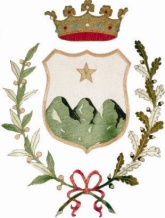 PIANO TRIENNALE PER LA PREVENZIONE DELLA CORRUZIONE2016 – 2017 - 2018APPROVATO CON DELIBERA DI GIUNTA COMUNALE N.___ DEL ___ComunicazioneeConsultazione1. Definizione del contesto2. Valutazione del rischio2.1. Identificazione2.2. Analisi2.3. Ponderazione3. Trattamento del rischioMonitoraggioeriesameSINDACODott. Oscar ImbriacoDott. Oscar Imbriaco20.9.196320.9.1963COMPOSIZIONE GIUNTA COMUNALECOMPOSIZIONE GIUNTA COMUNALECOMPOSIZIONE GIUNTA COMUNALECOMPOSIZIONE GIUNTA COMUNALECOMPOSIZIONE GIUNTA COMUNALEVice SindacoGeom. Alfonso SabatinoGeom. Alfonso Sabatino27.12.197927.12.1979AssessoreGiovanni CifrodelliGiovanni Cifrodelli17.1.199117.1.1991COMPOSIZIONE CONSIGLIO COMUNALECOMPOSIZIONE CONSIGLIO COMUNALECOMPOSIZIONE CONSIGLIO COMUNALECOMPOSIZIONE CONSIGLIO COMUNALECOMPOSIZIONE CONSIGLIO COMUNALEConsigliere comunaleConsigliere comunaleGeom. Alfonso SabatinoGeom. Alfonso SabatinoVice SindacoVice Sindaco27.12.1979Giovanni CifrodelliGiovanni CifrodelliAssessoreAssessore17.1.1991Ins. Maria Michela TorsielloIns. Maria Michela TorsielloConsigliereConsigliere29.3.1958Gerardo TorluccioGerardo TorluccioConsigliereConsigliere16.6.1990Avv. Arcangelo GizziAvv. Arcangelo GizziConsigliereConsigliere28.2.1968Uliano TorsielloUliano TorsielloConsigliereConsigliere11.12.1955Valore medio della probabilità0 = nessuna probabilità; 1 = improbabile; 2 = poco probabile; 3 = probabile; 4 = molto probabile; 5 = altamente probabile.Valore medio dell’impatto0 = nessun impatto; 1 = marginale; 2 = minore; 3 = soglia; 4 = serio; 5 = superioreValutazione complessiva del rischiovalore probabilità x valore impatto. Forbice da 0 a 25 (0 = nessun rischio; 25 = rischio estremo)LIVELLO DI RISCHIOINTERVALLORISCHIO BASSODA      1     A       5RISCHIO MEDIO DA      6     A      15RISCHIO ALTO  DA   16     A     25AREE RISCHIOGRADO RISCHIOAutorizzazioniMEDIOAffidamento di forniture, servizi, lavori < € 40.000,00ALTOAffidamento di forniture, servizi, lavori > € 40.000,00 con procedura apertaMEDIOAffidamento di forniture, servizi, lavori > € 40.000,00 con procedura negoziataMEDIOAffidamento di lavori, servizi o forniture, in deroga o somma urgenzaALTOAttribuzione di vantaggi economici, agevolazioni ed esenzioniMEDIOAcquisizione e gestione del personaleBASSAConferimento di incarichi di consulenza o collaborazioneMEDIOAffidamento di incarichi professionali e nomineMEDIODefinizione e approvazione di transazioni, accordi bonari e arbitratiMEDIOLiquidazione di somme per prestazioni di servizi, lavori o fornitureALTOLiquidazioni parcelle legaliALTOTransazioni ai fini della risoluzione dei conflittiALTOEmissione mandati di pagamentoALTORiscossione diretta di entrate per servizi a domanda individualeALTORiscossione canoni di locazione e concessioneALTOLocazioni di beni di proprietà privataMEDIOConcessione per l’uso di aree o immobili di proprietà pubblica MEDIOAttività sanzionatorie ablative e restrittive di diritti (multe, ammende, sanzioni)ALTOAttività di controllo sulle autocertificazioni e dichiarazioniALTOAttività di pianificazione urbanisticaALTOSmaltimento rifiutiALTOa) nella trattazione e nell’istruttoria degli atti si prescrive di:rispettare l’ordine cronologico di protocollo dell’istanza;predeterminare i criteri di assegnazione delle pratiche ai collaboratori;rispettare il divieto di aggravio del procedimento;distinguere, laddove possibile, l’attività istruttoria e la relativa responsabilità dall’adozione dell’atto finale, in modo tale che per ogni provvedimento siano coinvolti almeno due soggetti l’istruttore proponente ed il dirigenteb) nella formazione dei provvedimenticon particolare riguardo agli atti con cui si esercita ampia discrezionalità amministrativa e tecnica, motivare adeguatamente l’atto; l’onere di motivazione è tanto più diffuso quanto è ampio il margine di discrezionalità;c) nella redazione degli atti attenersi ai principi di semplicità, chiarezza e comprensibilitàd) nei rapporti con i cittadiniassicurare la pubblicazione di moduli per la presentazione di istanze, richieste e ogni altro atto di impulso del procedimento, con l’elenco degli atti da produrre e/o allegare all’istanzae) nel rispetto della normativacomunicare il nominativo del responsabile del procedimento, precisando l’indirizzo di posta elettronica a cui rivolgersi, nonché del titolare del potere sostitutivo;f) nell’attività contrattuale:rispettare il divieto di frazionamento o innalzamento artificioso dell’importo contrattuale;ridurre l’area degli affidamenti diretti ai soli casi ammessi dalla legge e/o dal regolamento comunale;privilegiare l’utilizzo degli acquisti a mezzo CONSIP e/o MEPA (mercato elettronico della pubblica amministrazione);assicurare la rotazione tra le imprese dei contratti affidati in economia;assicurare la rotazione tra i professionisti nell’affidamenti di incarichi di importo inferiore alla soglia della procedura aperta;assicurare il libero confronto concorrenziale, definendo requisiti di partecipazione alla gare, anche ufficiose, e di valutazione delle offerte, chiari ed adeguati;allocare correttamente il rischio di impresa nei rapporti di partenariato;verificare la congruità dei prezzi di acquisto di beni e servizi effettuati al di fuori del mercato elettronico della pubblica amministrazione;verificare la congruità dei prezzi di acquisto di cessione e/o acquisto di beni immobili o costituzione/cessione di diritti reali minori;validare i progetti definitivi ed esecutivi delle opere pubbliche e sottoscrivere i verbali di cantierabilità;acquisire preventivamente i piani di sicurezza e vigilare sulla loro applicazione.g) nella formazione dei regolamentiapplicare la verifica dell’impatto della regolamentazioneh) negli atti di erogazione dei contributi, nell’ammissione ai servizi, nell’assegnazione degli alloggipredeterminare ed enunciare nell’atto i criteri di erogazione, ammissione o assegnazione;i) nel conferimento degli incarichi di consulenza, studio e ricerca a soggetti esterni: acquisire il preventivo assenso del revisore dei conti e allegare la dichiarazione resa con la quale si attesta la carenza di professionalità interne;l) far precedere le nomine presso enti aziende, società ed istituzioni dipendenti dal Comune da una procedura ad evidenza pubblica;m) nell’attribuzione di premi ed incarichi al personale dipendente operare mediante l’utilizzo di procedure selettive e trasparenti;n) nell’individuazione dei componenti delle commissioni di concorso e di gara, acquisire, all’atto dell’insediamento la dichiarazione di non trovarsi in rapporti di parentela o di lavoro o professionali con i partecipanti alla gara od al concorso;o) nell’attuazione dei procedimenti amministrativi favorire il coinvolgimento dei cittadini che siano direttamente interessati all’emanazione del provvedimento, nel rispetto delle norme sulla partecipazione e l’accesso, assicurando, quando previsto, la preventiva acquisizione di pareri, osservazioni, ecc. e la pubblicazione delle informazioni sul sito istituzionale dell’ente;aggiornamento del manuale di gestione documentale al fine di mantenere un buon sistema di conservazione e gestione dei documenti digitali che garantisca totale trasparenza e tracciabilità;provvedere alla revisione dei procedimenti amministrativi di competenza dell’ente per eliminare le fasi inutili e ridurre i costi per famiglie ed imprese;rilevare i tempi medi dei pagamenti;rilevare i tempi medi di conclusione dei procedimenti;effettuare la mappatura dei processi.p) nella fase di controllo delle decisioniInterventi da realizzare tempestivamente:- verifica del rispetto dei ruoli: indirizzo e gestione;- puntualità nei controlli interni.